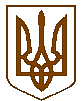 У К Р А Ї Н АПІСКІВСЬКА СІЛЬСЬКА РАДАКостопільського району Рівненської області( восьме скликання )Р І Ш Е Н Н Я15  грудня     2017 року                                                                    №278      Про  затвердження проектнокошторисної документації            Розглянувши проектно кошторисну документацію та  експертний звіт  експертної організації  філії   ДП «Укрдержбудекспертиза» у Рівненській  області  №18-01357-17/18-00979-17, щодо розгляду проектної документації за робочим проектом « Капітальний ремонт фельдшерсько-акушерського пункту по вул. Б.Хмельницького,8 в с. Пеньків Костопільського району Рівненської області (коригування)  та керуючись  ст.26 Закону України «Про місцеве самоврядування в Україні», сільська рада -ВИРІШИЛА:1.Затвердити  проектно кошторисну документацію «Капітальний ремонт фельдшерсько-акушерського пункту по вул.Б.Хмельницького,8 в с.Пеньків Костопільського району Рівненської області (коригування)»  загальна кошторисна вартість будівництва 1072,651 тис. грн., в тому числі будівельні роботи 819,324, устаткування 7,780 тис.грн., інші витрати 245,547 тис.грн. Виконано робіт по довідці  станом на 01.01.2017 року  на  суму 490,083 тис. грн., в тому числі: будівельні роботи 389,747 тис.грн., інші витрати 100,336 тис.грн. Залишкова вартість   по кошторисному розрахунку  становить 582,568 тис.грн.,  в тому числі будівельні роботи 429,577 тис. грн.,  устаткування 7,780 тис.грн.,  інші витрати 145,211 тис.грн.2. Контроль за виконанням даного рішення покласти на сільського голову.Сільський голова                                                       Ярмольчук В.В